                                                                                                                                                   Межрайонная ИФНС России №1 по Республике Крым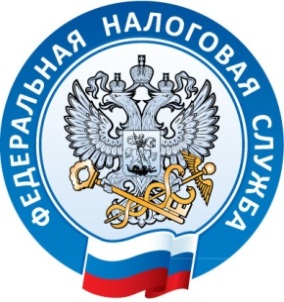  г. Джанкой, ул. Дзержинского,30                                                                                                                                                   тел. (36564)3-14-2406.07.2017Налогоплательщикам вернутболее 10 млн. рублей налогов.Более 650 граждан заявили свое право на налоговый вычет по итогам декларационной кампании. Суммарно государство вернет им более 10 млн. рублей. В прошлом году претендентов на возврат налога было в 2 раза меньше и в 2016 году плательщикам возвращено 2,7 млн. рублей.Среди самых распространенных в Крыму налоговых вычетов –имущественный, когда ранее уплаченный или удержанный работодателем налог на доходы физических лиц, возвращается гражданину в связи приобретением или строительством нового жилья. Почти половина из 650 налогоплательщиков заявило право именно на такой вычет. Кроме этого жители в этом году активно получают социальные вычеты в связи с расходами на лечение и обучение.По итогам декларационной кампании в налоговый орган поступило более 3410 деклараций, 2468 из них предоставлены физическими лицами, остальные индивидуальными предпринимателями, нотариусами, адвокатами.  По этим декларациям исчислено  13,7 млн. руб налогов. Это на 5,2 млн. руб. больше, чем на ту же дату в прошлом году.  По суммам доходов декларации жителей нашего района распределились следующим образом: до 1 млн. руб подано 3,3 тысяч отчетов, от  1 млн.руб  до 10 млн. руб – более 90  деклараций, от 10 млн. руб до 100 млн. руб -  9 деклараций. В этом году в Республике Крым появилась категория плательщиков с доходами  от 500 млн. руб. до 1 млрд. руб. - их всего двое. Им предстоит уплатить 483 тыс. руб налога.  Среди индивидуальных  предпринимателей максимальные доходы получены в сфере оптовой и розничной торговли, а вот физические лица активно получали доходы от продажи  имущества (жилых и нежилых помещений), ценных бумаг, корпоративных прав, автомашин, а также от выигрышей в лотерею.             Межрайонная ИФНС России №1 по Республике Крым.